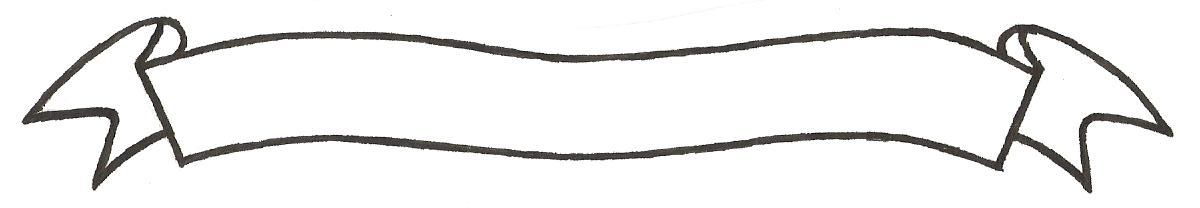 MERU UNIVERSITY OF SCIENCE AND TECHNOLOGYP.O. Box 972-60200 – Meru-Kenya.Tel: 020-2069349, 061-2309217. 064-30320 Cell phone: +254 712524293, +254 789151411Fax: 064-30321Website: www.must.ac.ke  Email: info@must.ac.keUniversity Examinations 2014/2015 FIRST YEAR SPECIAL/SUPPLEMENTARY EXAMINATION FOR THE DEGREE OF BACHELOR OF SCIENCE IN AGRICULTURE, BED SCIENCE (BIOLOGY/AGRICULTURE), BED SCIENCE (MATHS/AGRICULTURE)AAP 3207: ANIMAL ANATOMY AND PHYSIOLOGY DATE: JULY 2015					   	                             TIME: 2 HOURSINSTRUCTIONS: Answer question one and any other two questions QUESTION ONE (30 MARKS)Define axial and appendicular skeleton 						(5 Marks)Explain how body controls PH by maintaining it within narrow limits 		(5 Marks)Describe the events that occur at the neuromuscular junction during muscular contraction (5 Marks)What is the difference between structure of bovine kidney and pig kidney 	(5 Marks)Name any five cell organelles 							(5 Marks)Explain the significance of mitosis 						(5 Marks)QUESTION TWO (20 MARKS)Describe the oxygen and carbon dioxide transport in blood			(8 Marks)List the types of muscles indicating areas where they are found in animals’ body (6 Marks)Name the organs of male reproductive system					(6 Marks)QUESTION THREE (20 MARKS)Describe the structure of simple stomach in pig and list the functions		(10 Marks)Explain the structure of the bovine mammary gland in relation to its function	(10 Marks)QUESTION FOUR (20 MARKS)List the function of mamal respiratory system					(5 Marks)Differentiate between the bovine and small ruminant kidneys 			(5 Marks)Name and describe the two systems that are involved in body co-ordination	(5 Marks)List the components of female avian reproductive system			(10 Marks)	